PERSON SPECIFICATIONCompass is committed to promoting the welfare of all those we serve, as well as complying with best practice in the application of safeguarding and we expect all staff and volunteers to share our commitment. As part of our safer recruitment process, an enhanced DBS check will be undertaken before appointment as part of our pre-employment checking process and will be rechecked as and when determined by Compass. For further information about what is required in this process please go to www.gov.uk/disclosure-barring-service-check.Compass is also committed to equal opportunities and expects all those employed or who volunteer to share our commitment.Job Title:Team Leader 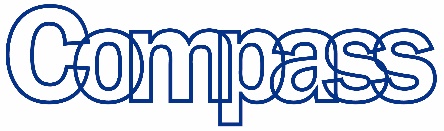 Service:North London Harrow Reports To:Services ManagerPurpose of the Role: The Team Leader will be responsible for the leadership and co-ordination of a team of Children and Young people workers in the field of substance use and sexual health. Staff will be providing  face to face intervention, workforce training programmes and the engagement and participation of support for young people. The post holder will also have line management responsibility for the Practitioners/Support workers. This role will work directly with named leads within settings and will implement, review and enhance the quality of service provision, mobilise peer support networks to share experiential learning and best practice.Purpose of the Role: The Team Leader will be responsible for the leadership and co-ordination of a team of Children and Young people workers in the field of substance use and sexual health. Staff will be providing  face to face intervention, workforce training programmes and the engagement and participation of support for young people. The post holder will also have line management responsibility for the Practitioners/Support workers. This role will work directly with named leads within settings and will implement, review and enhance the quality of service provision, mobilise peer support networks to share experiential learning and best practice.Purpose of the Role: The Team Leader will be responsible for the leadership and co-ordination of a team of Children and Young people workers in the field of substance use and sexual health. Staff will be providing  face to face intervention, workforce training programmes and the engagement and participation of support for young people. The post holder will also have line management responsibility for the Practitioners/Support workers. This role will work directly with named leads within settings and will implement, review and enhance the quality of service provision, mobilise peer support networks to share experiential learning and best practice.Outline of the Post:The post holder will be expected to:Service DeliveryWork with the Service Manager to ensure all service targets and KPIs are achieved, evaluating and improving service performance through Data Analysis to understand the key areas of focus such as notable trends or changes to deliver and/or user profile.Use recording and statistical systems to collate and report data and to ensure that all administration, case recording, written reports etc. are maintained to high standards as described in the personal performance targets.Undertake some internal audits across the service and to act on findings from audits.Act as Health and Safety Lead within the service with the support of the Service ManagerDeputise in the absence of the Service Manager.Support in the implementation of integrated pathways and implementing new projects across the service to build an integrated health and well being hub.Develop professional networks with other service providers in the local area through attending key meetings with partners and commissioners. Lead and co-ordinate the Condom distribution across the service supporting existing distribution points and identifying potential new sites.Lead on the engagement and participation of young people to inform service design and delivery; obtain feedback on services, provide volunteering opportunities, e.g. as Peer Advisor’s, Health Champions, Lead and Co-ordinate the health promotion activities, raising awareness of the service and designing and implementing campaigns (both local and national).To promote and support the use of digital services, including a secure messaging service and interactive website.Lead on the co-ordination and engagement of Warwickshire’s CYPDAS Recovery and Community Network including the recruitment of volunteers, student placements, youth &  parent/carer health champions.Work with other members of the team to design, promote and implement workforce training working with other agencies who also deliver programmes of training.To promote and support the use of digital services, including a secure messaging service and interactive website.Work with other members of the team to support the development and delivery of universal prevention programmes for young people.Ensure that relevant areas of the service are compliant with health and safety, data protection and information governance standards, reporting any incidents via the Compass Accident and Incident reporting procedure as required.Be an active member and contribute to local operational and strategic meetings to represent the service and organisation and build sustainable partnerships with priority partners.Leading and Managing PeopleImplement rotas/group schedules to Organise and co-ordinate the work of the Practitioners/Support Workers in order to deliver a safe and effective service.     Work in collaboration with the Service Manager to ensure all Compass practice guidance and models of clinical governance and evaluation are adhered to through sharing learning from incidents when leading Team Meetings. Network with other Team Leaders within Compass in order to provide and receive support and act as a resource for staff within your own team(s) in terms of case management review and peer review.Develop and disseminate information and advice about substance use, hidden harm and sexual health.Working to develops staff through reflective practice in case management supervision.Recruit and induct new staff members in accordance with the Compass Safer Recruitment Policy and Learning and Development Framework. Working with named leads within Your Welcome settings, implement, review and enhance quality of provision, mobilise networks to share experimental learning and best practice. To provide specialist key knowledge around risky behaviours to support the team in managing complex cases and contributing to organisation wide steering groups.Provide line management of the Health and Wellbeing Workers.Effectively lead and line manage staff in order to meet targets and inspire others to be positive in their everyday practice, service delivery and development.Provide regular individual and group clinical and safeguarding supervision, annual appraisal and individual performance targets linked to service KPI’s as outline d in the Compass Frameworks, policies and procedures.Ensure that individual objectives are clearly defined and in line with Compass/service objectives.Manage individual performance and attendance using Compass Performance and Absence Management policies and procedures.Provide a leadership style which is underpinned by strongly held values around equality, diversity and openness; effectively build and maintain relationships employees and other key individuals across the organisationDeveloping Effective RelationshipsActively works towards developing and maintaining effective working relationships both within and outside Compass.Fosters and maintains strong links with partners and all services across Compass.Seek the opportunity for collaborative working and proactively initiate and sustain such relationships.Managing ResourcesEnsures the effective and efficient use of resources within their own sphere of responsibility so that service targets are met.Personal ResponsibilitiesPrioritise own workload within agreed objectives deciding when to refer to others as appropriate in accordance with Compass procedures.Participate in the Compass appraisal system, matching organisational aims with individual objectives and undertaking training as required.Take responsibility for their own and other’s health and safety in the working environment.Complies with the policies and procedures of Compass.Ensures that a professional service and image is maintained at all times.Ensures their own actions support the equality, diversity, rights and responsibilities of individuals.Promotes and adheres to equality of opportunity and diversity within Compass.To adhere to Safeguarding of Children and Young People and Vulnerable Adults policies and procedures, sharing Compass commitment to safeguarding and promoting the welfare of children, young people and vulnerable adults.To undertake any evening or weekend working as required.To carry out such other duties commensurate with the grading of the post which may be determined from time to time.To carry out Team Leader responsibilities across all pan London service as appropriate.Outline of the Post:The post holder will be expected to:Service DeliveryWork with the Service Manager to ensure all service targets and KPIs are achieved, evaluating and improving service performance through Data Analysis to understand the key areas of focus such as notable trends or changes to deliver and/or user profile.Use recording and statistical systems to collate and report data and to ensure that all administration, case recording, written reports etc. are maintained to high standards as described in the personal performance targets.Undertake some internal audits across the service and to act on findings from audits.Act as Health and Safety Lead within the service with the support of the Service ManagerDeputise in the absence of the Service Manager.Support in the implementation of integrated pathways and implementing new projects across the service to build an integrated health and well being hub.Develop professional networks with other service providers in the local area through attending key meetings with partners and commissioners. Lead and co-ordinate the Condom distribution across the service supporting existing distribution points and identifying potential new sites.Lead on the engagement and participation of young people to inform service design and delivery; obtain feedback on services, provide volunteering opportunities, e.g. as Peer Advisor’s, Health Champions, Lead and Co-ordinate the health promotion activities, raising awareness of the service and designing and implementing campaigns (both local and national).To promote and support the use of digital services, including a secure messaging service and interactive website.Lead on the co-ordination and engagement of Warwickshire’s CYPDAS Recovery and Community Network including the recruitment of volunteers, student placements, youth &  parent/carer health champions.Work with other members of the team to design, promote and implement workforce training working with other agencies who also deliver programmes of training.To promote and support the use of digital services, including a secure messaging service and interactive website.Work with other members of the team to support the development and delivery of universal prevention programmes for young people.Ensure that relevant areas of the service are compliant with health and safety, data protection and information governance standards, reporting any incidents via the Compass Accident and Incident reporting procedure as required.Be an active member and contribute to local operational and strategic meetings to represent the service and organisation and build sustainable partnerships with priority partners.Leading and Managing PeopleImplement rotas/group schedules to Organise and co-ordinate the work of the Practitioners/Support Workers in order to deliver a safe and effective service.     Work in collaboration with the Service Manager to ensure all Compass practice guidance and models of clinical governance and evaluation are adhered to through sharing learning from incidents when leading Team Meetings. Network with other Team Leaders within Compass in order to provide and receive support and act as a resource for staff within your own team(s) in terms of case management review and peer review.Develop and disseminate information and advice about substance use, hidden harm and sexual health.Working to develops staff through reflective practice in case management supervision.Recruit and induct new staff members in accordance with the Compass Safer Recruitment Policy and Learning and Development Framework. Working with named leads within Your Welcome settings, implement, review and enhance quality of provision, mobilise networks to share experimental learning and best practice. To provide specialist key knowledge around risky behaviours to support the team in managing complex cases and contributing to organisation wide steering groups.Provide line management of the Health and Wellbeing Workers.Effectively lead and line manage staff in order to meet targets and inspire others to be positive in their everyday practice, service delivery and development.Provide regular individual and group clinical and safeguarding supervision, annual appraisal and individual performance targets linked to service KPI’s as outline d in the Compass Frameworks, policies and procedures.Ensure that individual objectives are clearly defined and in line with Compass/service objectives.Manage individual performance and attendance using Compass Performance and Absence Management policies and procedures.Provide a leadership style which is underpinned by strongly held values around equality, diversity and openness; effectively build and maintain relationships employees and other key individuals across the organisationDeveloping Effective RelationshipsActively works towards developing and maintaining effective working relationships both within and outside Compass.Fosters and maintains strong links with partners and all services across Compass.Seek the opportunity for collaborative working and proactively initiate and sustain such relationships.Managing ResourcesEnsures the effective and efficient use of resources within their own sphere of responsibility so that service targets are met.Personal ResponsibilitiesPrioritise own workload within agreed objectives deciding when to refer to others as appropriate in accordance with Compass procedures.Participate in the Compass appraisal system, matching organisational aims with individual objectives and undertaking training as required.Take responsibility for their own and other’s health and safety in the working environment.Complies with the policies and procedures of Compass.Ensures that a professional service and image is maintained at all times.Ensures their own actions support the equality, diversity, rights and responsibilities of individuals.Promotes and adheres to equality of opportunity and diversity within Compass.To adhere to Safeguarding of Children and Young People and Vulnerable Adults policies and procedures, sharing Compass commitment to safeguarding and promoting the welfare of children, young people and vulnerable adults.To undertake any evening or weekend working as required.To carry out such other duties commensurate with the grading of the post which may be determined from time to time.To carry out Team Leader responsibilities across all pan London service as appropriate.Outline of the Post:The post holder will be expected to:Service DeliveryWork with the Service Manager to ensure all service targets and KPIs are achieved, evaluating and improving service performance through Data Analysis to understand the key areas of focus such as notable trends or changes to deliver and/or user profile.Use recording and statistical systems to collate and report data and to ensure that all administration, case recording, written reports etc. are maintained to high standards as described in the personal performance targets.Undertake some internal audits across the service and to act on findings from audits.Act as Health and Safety Lead within the service with the support of the Service ManagerDeputise in the absence of the Service Manager.Support in the implementation of integrated pathways and implementing new projects across the service to build an integrated health and well being hub.Develop professional networks with other service providers in the local area through attending key meetings with partners and commissioners. Lead and co-ordinate the Condom distribution across the service supporting existing distribution points and identifying potential new sites.Lead on the engagement and participation of young people to inform service design and delivery; obtain feedback on services, provide volunteering opportunities, e.g. as Peer Advisor’s, Health Champions, Lead and Co-ordinate the health promotion activities, raising awareness of the service and designing and implementing campaigns (both local and national).To promote and support the use of digital services, including a secure messaging service and interactive website.Lead on the co-ordination and engagement of Warwickshire’s CYPDAS Recovery and Community Network including the recruitment of volunteers, student placements, youth &  parent/carer health champions.Work with other members of the team to design, promote and implement workforce training working with other agencies who also deliver programmes of training.To promote and support the use of digital services, including a secure messaging service and interactive website.Work with other members of the team to support the development and delivery of universal prevention programmes for young people.Ensure that relevant areas of the service are compliant with health and safety, data protection and information governance standards, reporting any incidents via the Compass Accident and Incident reporting procedure as required.Be an active member and contribute to local operational and strategic meetings to represent the service and organisation and build sustainable partnerships with priority partners.Leading and Managing PeopleImplement rotas/group schedules to Organise and co-ordinate the work of the Practitioners/Support Workers in order to deliver a safe and effective service.     Work in collaboration with the Service Manager to ensure all Compass practice guidance and models of clinical governance and evaluation are adhered to through sharing learning from incidents when leading Team Meetings. Network with other Team Leaders within Compass in order to provide and receive support and act as a resource for staff within your own team(s) in terms of case management review and peer review.Develop and disseminate information and advice about substance use, hidden harm and sexual health.Working to develops staff through reflective practice in case management supervision.Recruit and induct new staff members in accordance with the Compass Safer Recruitment Policy and Learning and Development Framework. Working with named leads within Your Welcome settings, implement, review and enhance quality of provision, mobilise networks to share experimental learning and best practice. To provide specialist key knowledge around risky behaviours to support the team in managing complex cases and contributing to organisation wide steering groups.Provide line management of the Health and Wellbeing Workers.Effectively lead and line manage staff in order to meet targets and inspire others to be positive in their everyday practice, service delivery and development.Provide regular individual and group clinical and safeguarding supervision, annual appraisal and individual performance targets linked to service KPI’s as outline d in the Compass Frameworks, policies and procedures.Ensure that individual objectives are clearly defined and in line with Compass/service objectives.Manage individual performance and attendance using Compass Performance and Absence Management policies and procedures.Provide a leadership style which is underpinned by strongly held values around equality, diversity and openness; effectively build and maintain relationships employees and other key individuals across the organisationDeveloping Effective RelationshipsActively works towards developing and maintaining effective working relationships both within and outside Compass.Fosters and maintains strong links with partners and all services across Compass.Seek the opportunity for collaborative working and proactively initiate and sustain such relationships.Managing ResourcesEnsures the effective and efficient use of resources within their own sphere of responsibility so that service targets are met.Personal ResponsibilitiesPrioritise own workload within agreed objectives deciding when to refer to others as appropriate in accordance with Compass procedures.Participate in the Compass appraisal system, matching organisational aims with individual objectives and undertaking training as required.Take responsibility for their own and other’s health and safety in the working environment.Complies with the policies and procedures of Compass.Ensures that a professional service and image is maintained at all times.Ensures their own actions support the equality, diversity, rights and responsibilities of individuals.Promotes and adheres to equality of opportunity and diversity within Compass.To adhere to Safeguarding of Children and Young People and Vulnerable Adults policies and procedures, sharing Compass commitment to safeguarding and promoting the welfare of children, young people and vulnerable adults.To undertake any evening or weekend working as required.To carry out such other duties commensurate with the grading of the post which may be determined from time to time.To carry out Team Leader responsibilities across all pan London service as appropriate.Qualifications, Experience and Knowledge:   ESSENTIALQualificationsDegree or equivalent i.e. NVQ Level 4 in Health and Social CareExperienceLeadership and DevelopmentDelivering training packages.Supervising and managing people through change/transition.Undertaking individual or group staff supervisions both clinical and safeguarding.Previous mentorship /preceptorship experience.Delegating and supervising others.Operational DeliveryWorking within a setting delivering services to young peopleSupervising staffAt least 2 years of experience in a substance misuse/risky behaviour settingCase management experienceContributing to project developmentClinical auditing to inform evaluation of the service and identify areas for development.Delivering services within a performance management frameworkContributing to the training and development of othersWorking within a multi-disciplinary teamImplementing and maintain good clinical governanceExperience of Safeguarding childrenExperience of partnership working and developing pathwaysLeading teamsInvolving users in the design of serviceKnowledgeSafeguarding children and adult’s guidance and legislationDevelopmental needs of children and young peopleIssues facing substance misusers, including appropriate medical interventions, social care and health settingKnowledge around sexual health interventions, substance misuse and risky behavioursEquality and Diversity guidance and legislationConfidentiality, consent and mental capacitySubstance use/Sexual Health/Risk taking and vulnerability Data Protection guidance and legislationNICE/CQC substance misuse guidance and quality standardsFraser and Gillick competencyComputer package including Microsoft OfficeCo-occurring Drug/ Mental health, emotional wellbeing.PersonalAbility and willingness to adopt a flexible approach to working outside normal office hours (evening and weekends) or at different venues depending on service needAbility to undertake the demands of the post with reasonable adjustments where required Ability to handle sensitive and confidential information and maintain discretion and confidentialityAbility to travel across the compass service area. Travel for training venues across the UK, where neededAbility to work across Pan London Services as required.QualificationsDegree or equivalent i.e. NVQ Level 4 in Health and Social CareExperienceLeadership and DevelopmentDelivering training packages.Supervising and managing people through change/transition.Undertaking individual or group staff supervisions both clinical and safeguarding.Previous mentorship /preceptorship experience.Delegating and supervising others.Operational DeliveryWorking within a setting delivering services to young peopleSupervising staffAt least 2 years of experience in a substance misuse/risky behaviour settingCase management experienceContributing to project developmentClinical auditing to inform evaluation of the service and identify areas for development.Delivering services within a performance management frameworkContributing to the training and development of othersWorking within a multi-disciplinary teamImplementing and maintain good clinical governanceExperience of Safeguarding childrenExperience of partnership working and developing pathwaysLeading teamsInvolving users in the design of serviceKnowledgeSafeguarding children and adult’s guidance and legislationDevelopmental needs of children and young peopleIssues facing substance misusers, including appropriate medical interventions, social care and health settingKnowledge around sexual health interventions, substance misuse and risky behavioursEquality and Diversity guidance and legislationConfidentiality, consent and mental capacitySubstance use/Sexual Health/Risk taking and vulnerability Data Protection guidance and legislationNICE/CQC substance misuse guidance and quality standardsFraser and Gillick competencyComputer package including Microsoft OfficeCo-occurring Drug/ Mental health, emotional wellbeing.PersonalAbility and willingness to adopt a flexible approach to working outside normal office hours (evening and weekends) or at different venues depending on service needAbility to undertake the demands of the post with reasonable adjustments where required Ability to handle sensitive and confidential information and maintain discretion and confidentialityAbility to travel across the compass service area. Travel for training venues across the UK, where neededAbility to work across Pan London Services as required.`DESIRABLE`DESIRABLEKnowledge of local services and geographySpecialist qualification in sexual health and contraception or equivalent experience or aqualification in substance misuse/youth work/psychology/counsellingRCGP Certificate in Substance Misuse – Level 1&2Confidence in challenging areas of practice within self and teamDeveloping and implementing action plans in order to meet specific national and local targetsExperience in incident managementKnowledge of local services and geographySpecialist qualification in sexual health and contraception or equivalent experience or aqualification in substance misuse/youth work/psychology/counsellingRCGP Certificate in Substance Misuse – Level 1&2Confidence in challenging areas of practice within self and teamDeveloping and implementing action plans in order to meet specific national and local targetsExperience in incident managementKey Competencies:Key Competencies:The post holder must demonstrate strengths in the following competency areas:Leadership – ability to lead, motivate, influence, delegate and supervise staff.Strategic Thinking – able to identify and manage risk with an ability to elicit information in order to make an assessment of need.Interpersonal Skills – excellent communication skills; both written and verbal with an engaging style to engage with children, young people, family and other key stakeholders. Team Player – co-operative thinker who contributes fully to the local management team and wider Compass team.Autonomy – ability to work independently, autonomously and as part of a team.Analysis Ability – excellent analytical skills, able to analyse information and interpret dataConfidence and Resilience – able to deliver messages in a confident manner, with excellent presentation skills and group work skills.Creative – ability to introduce change to enhance efficiency, with excellent organisational skills.Flexible & Adaptable –positive attitude to dealing with change; flexible and adaptable and open to exploring new ideas.The post holder must demonstrate strengths in the following competency areas:Leadership – ability to lead, motivate, influence, delegate and supervise staff.Strategic Thinking – able to identify and manage risk with an ability to elicit information in order to make an assessment of need.Interpersonal Skills – excellent communication skills; both written and verbal with an engaging style to engage with children, young people, family and other key stakeholders. Team Player – co-operative thinker who contributes fully to the local management team and wider Compass team.Autonomy – ability to work independently, autonomously and as part of a team.Analysis Ability – excellent analytical skills, able to analyse information and interpret dataConfidence and Resilience – able to deliver messages in a confident manner, with excellent presentation skills and group work skills.Creative – ability to introduce change to enhance efficiency, with excellent organisational skills.Flexible & Adaptable –positive attitude to dealing with change; flexible and adaptable and open to exploring new ideas.Compass Values:Compass Values:The post holder must demonstrate exemplary behaviour in all Compass values, personifying the values and inspiring all staff to do the same:Integrity: An unstinting commitment to honesty and openness in all our activities.Valuing Each Individual: Respecting the needs of each person and helping them gain greater control of their life. Being Solution Focused: Responding quickly and flexibly to current and emerging needs.Consistent & Reliable Approach: Always delivering on our commitments.The post holder must demonstrate exemplary behaviour in all Compass values, personifying the values and inspiring all staff to do the same:Integrity: An unstinting commitment to honesty and openness in all our activities.Valuing Each Individual: Respecting the needs of each person and helping them gain greater control of their life. Being Solution Focused: Responding quickly and flexibly to current and emerging needs.Consistent & Reliable Approach: Always delivering on our commitments.Safeguarding:Safeguarding:The post holder must demonstrate and share our commitment to Safeguarding:Work proactively to safeguard and promote the welfare of children, young people and vulnerable adults.The post holder must demonstrate and share our commitment to Safeguarding:Work proactively to safeguard and promote the welfare of children, young people and vulnerable adults.